Аппликация из осенних листьев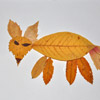 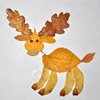 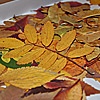 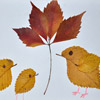 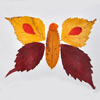 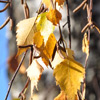 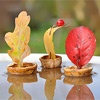 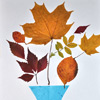 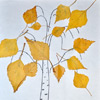 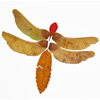 